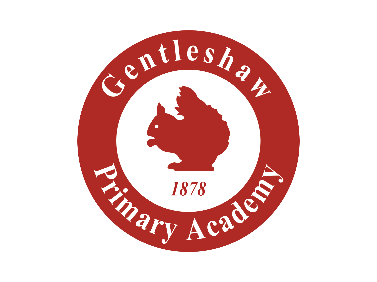   Gentleshaw Primary Academy Pupil Leadership Team Application Form We are looking for some new members for our Pupil Leadership Team (PLT). We are looking for pupils who are enthusiastic and determined, and who are looking to take on a leadership role in school. We will meet regularly and get involved in lots of charity work, organising events and feeding back to Miss Saunders. If you feel like you would like to take on a role like this, please fill out the box below, (or write it out on a piece of paper), stating why you want to be a member of the PLT, and what you look forward to getting involved in if you were part of the PLT. Please bring your application ready for class voting on Monday 18th September 2023.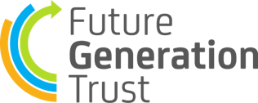 Darlings Lane, Gentleshaw, Rugeley, Staffordshire, WS15 4LYEmail: office@gentleshawprimary.academy  Telephone: 01543 227420